Medienkommentar 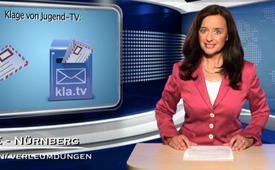 Jugend- TV wird von Medienkampagne attackiert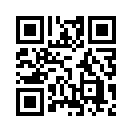 „Jugend-TV“, ein junges, unabhängiges Online-Format von Jugendlichen für Jugendliche, wird in diesen Tagen von einer schamlosen Kampagne deutscher Leitmedien attackiert. Eine angebliche Sekte um den Schweizer Ivo Sasek würde Kinder instrumentalisieren, um wirre Verschwörungstheorien zu verbreiten, wird vermeldet. So etwa, dass Russland gegenwärtig vom Westen bedroht wird, dass Handystrahlung riskant sei, kritische Fragen zum Hintergrund der Ebola- Epidemie existierten, oder dass sich die Impfindustrie durch das Geschäft mit Krankheiten im gefährlichen Interessenskonflikt befinde.Guten Abend liebe Zuschauer, ich begrüße Sie herzlich bei Klagemauer-TV.
„Jugend-TV“, ein junges, unabhängiges Online-Format von Jugendlichen für Jugendliche, wird in diesen Tagen von einer schamlosen Kampagne deutscher Leitmedien attackiert. Eine angebliche Sekte um den Schweizer Ivo Sasek würde Kinder instrumentalisieren, um wirre Verschwörungstheorien zu verbreiten, wird vermeldet. So etwa, dass Russland gegenwärtig vom Westen bedroht wird, dass Handystrahlung riskant sei, kritische Fragen zum Hintergrund der Ebola- Epidemie existierten, oder dass sich die Impfindustrie durch das Geschäft mit Krankheiten im gefährlichen Interessenskonflikt befinde.
Der Schweizer Sektengründer Ivo Sasek habe heimlich ein Imperium aufgebaut und gehe mit sämtlichen verfügbaren Kanälen auf Seelenfang, so die abenteuerliche These von Focus- Online, dem Stern-Magazin, oder der Huffington Post. Jugend-TV hat gestern bei Kla.tv eine Klage eingereicht und möchte -um die Entstehung weiterer bizarrer Verschwörungstheorien zu vermeiden- hiermit richtigstellen:
Ich zitiere: 
„Jugend- TV ist das ehrenamtliche Freizeitprojekt einer Gruppe Jugendlicher aus verschiedensten politischen und religiösen Hintergründen. Geleitet wird es von Jugendlichen aus dem Raum Dresden in Deutschland. Recherchiert, verfasst, moderiert, produziert und auch online gestellt werden die Beiträge ausschließlich von freiwilligen, aktiven Teenagern. Engagierte junge Menschen haben es sich zum Ziel gemacht, ihre Altersgenossen auf Gegenstimmen aufmerksam zu machen, über die sie in den Massenmedien nichts, oder zu wenig erfahren. Und dies mit der Absicht, Gleichaltrige zu selbstständigem und vor allem kritischem Denken anzuregen. Jugend-TV ist sowohl politisch, als auch religiös neutral und verfolgt keine kommerziellen Absichten.“

Meine Damen und Herren, die Tatsache, dass kritische junge Zeitgenossen aufgrund einer untergeschobenen religiösen Einstellung in unseren Medien diskriminierend zu einer „Youtube-Sekte“ abgestempelt werden, zeigt wie dürftig die Medien ihre vielgeforderte Toleranz selber ausleben. Doch anscheinend sind Jugendliche, die die Terroranschläge von 9/11 vernünftig hinterfragen, den Pharmakonzernen kritisch gegenüberstehen und Gentechnik zurückhaltend betrachten, nach dem Wertekodex gewisser Redaktionen eine Gefahr für die junge Generation. Wenn Jugendliche dann auch noch davon berichten, wie sie im Schulunterricht gegen Sexualkunde-Inhalte protestierten, die andere Länder kürzlich abgeschafft haben, dann fühlen sich die Medien gar zu regelrechten Hassaufrufen legitimiert.

Helfen Sie mit, die Diskriminierung dieser Jugendlichen zu stoppen. Machen Sie sich für solide Werte stark und zollen sie den Teenagern von Jugend-TV Ihren Respekt indem Sie den Kanal auch selbst einmal besuchen. Sie können dies tun unter www.jugend-tv.net

Wir wünschen Ihnen in diesem Sinne einen unterhaltsamen Abend.von SS.Quellen:http://www.focus.de/politik/ausland/fragwuerdige-kindernachrichten-9-thesen-mit-denen-eine-youtube-sekte-die-gedanken-von-kindern-vergiften-will_id_4140487.html

http://www.jugend-tv.netDas könnte Sie auch interessieren:#Medienkommentar - www.kla.tv/MedienkommentareKla.TV – Die anderen Nachrichten ... frei – unabhängig – unzensiert ...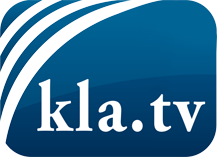 was die Medien nicht verschweigen sollten ...wenig Gehörtes vom Volk, für das Volk ...tägliche News ab 19:45 Uhr auf www.kla.tvDranbleiben lohnt sich!Kostenloses Abonnement mit wöchentlichen News per E-Mail erhalten Sie unter: www.kla.tv/aboSicherheitshinweis:Gegenstimmen werden leider immer weiter zensiert und unterdrückt. Solange wir nicht gemäß den Interessen und Ideologien der Systempresse berichten, müssen wir jederzeit damit rechnen, dass Vorwände gesucht werden, um Kla.TV zu sperren oder zu schaden.Vernetzen Sie sich darum heute noch internetunabhängig!
Klicken Sie hier: www.kla.tv/vernetzungLizenz:    Creative Commons-Lizenz mit Namensnennung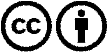 Verbreitung und Wiederaufbereitung ist mit Namensnennung erwünscht! Das Material darf jedoch nicht aus dem Kontext gerissen präsentiert werden. Mit öffentlichen Geldern (GEZ, Serafe, GIS, ...) finanzierte Institutionen ist die Verwendung ohne Rückfrage untersagt. Verstöße können strafrechtlich verfolgt werden.